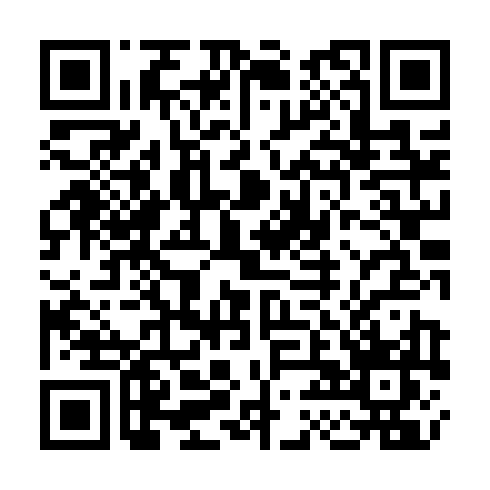 Prayer times for Mantala Halua Rajarhatta, BangladeshWed 1 May 2024 - Fri 31 May 2024High Latitude Method: NonePrayer Calculation Method: University of Islamic SciencesAsar Calculation Method: ShafiPrayer times provided by https://www.salahtimes.comDateDayFajrSunriseDhuhrAsrMaghribIsha1Wed4:035:2411:573:256:307:522Thu4:025:2411:573:246:307:523Fri4:015:2311:573:246:317:534Sat4:005:2211:573:246:317:545Sun3:595:2211:573:246:327:546Mon3:585:2111:573:246:327:557Tue3:585:2011:573:236:337:568Wed3:575:2011:563:236:337:569Thu3:565:1911:563:236:347:5710Fri3:555:1911:563:236:347:5811Sat3:545:1811:563:236:357:5912Sun3:545:1711:563:226:357:5913Mon3:535:1711:563:226:368:0014Tue3:525:1611:563:226:368:0115Wed3:525:1611:563:226:378:0216Thu3:515:1511:563:226:378:0217Fri3:505:1511:563:226:388:0318Sat3:505:1511:563:216:388:0419Sun3:495:1411:563:216:398:0420Mon3:485:1411:573:216:398:0521Tue3:485:1311:573:216:408:0622Wed3:475:1311:573:216:408:0623Thu3:475:1311:573:216:418:0724Fri3:465:1211:573:216:418:0825Sat3:465:1211:573:216:428:0826Sun3:455:1211:573:216:428:0927Mon3:455:1211:573:216:438:1028Tue3:445:1111:573:216:438:1029Wed3:445:1111:573:216:448:1130Thu3:445:1111:583:216:448:1231Fri3:435:1111:583:216:458:12